План работы ДОО «Лидер» на 2021-2022 учебный год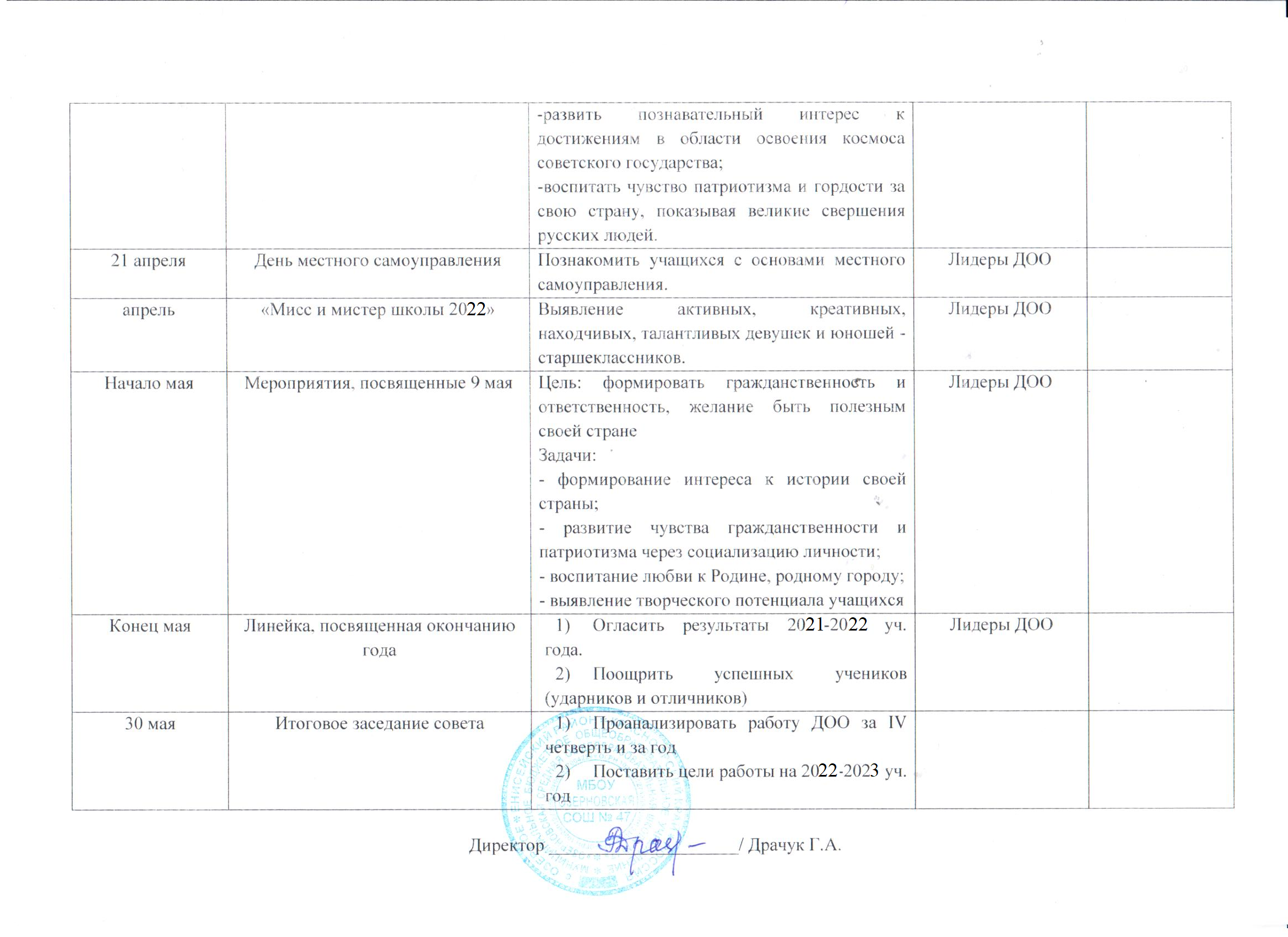 ДатаМероприятиеЦели и задачиОтветственныеОтметка о выполнении9 сентябряОрганизационное заседание СоветаУтвердить план на 2021-2022 уч. ГодУтвердить положение ДОО «Лидер»Принять решение по работе ДОО на I четвертьПочекутова П.+2-я неделя сентябряРейд по школьной формеПроверить соответствие внешнего вида учащихся требованиям Устава МБОУ Озерновская СОШ № 47Бондаренко Л., Елистратова А.+1 октябряПосвящение в пятиклассникиЦель: содействие успешной адаптации учащихся в 5 классе; сплочению классного коллектива  Задачи: формировать у пятиклассников уважение к нормам и ценностям школьной жизни; развивать у пятиклассников коммуникативные способности, умения осуществлять, анализировать и оценивать совместную деятельность.Маркова В.3 октябряДень самоуправленияЦели: создание условий для самореализации личности,  воспитание самостоятельности, ответственного   отношения к  порученному делу, развитие  творческой деятельности учащихся. Пропаганда   профессии учителя.Задачи:• вовлечь учащихся в активную общественную жизнь и управление школой;• формировать у учащихся опыт организации и проведения общественных мероприятий;• укрепить отношения между учащимися  всех параллелей;• развивать у учащихся творческие способности, коммуникативные навыки общения;• воспитать у учащихся чувства ответственности, корректного отношения друг к другу, делового стиля взаимоотношений;• решить насущные проблемы школы.Лидеры ДОО5 октябряКонцерт ко дню учителяСделать поздравление для учителей школы и поздравить их.   Научить ребят ответственности за подготовку и проведение общешкольного праздника посвященного Дню учителя. В выполнении общих целей и задач укрепить дружбу между учащимися класса.Маркова В., Конгуряков А.октябрьТурнир по арм-реслингу, зарядкаПропаганда здорового образа жизни, физической культуры и спорта.Корочкин А., Конгуряков А.22 октября«Мисс Осень 2021» для 5-8 классовСоздать атмосферу дружелюбия и принятия друг друга;Развивать творческие способности учащихся;Дать детям заряд положительных эмоций.Бондаренко Л., Елистратова А.,Маркова В.11 ноябряЗаседание СоветаПроанализировать работу ДОО за I  четвертьПринять решение по работе ДОО на II четвертьПочекутова П.2-я неделя ноябряРейд по школьной формеПроверить соответствие внешнего вида учащихся требованиям Устава МБОУ Озерновская СОШ № 47Бондаренко Л., Елистратова А.  ноябрьАкция, посвященная жертвам ДТП (совместно с инспекторами ГИБДД)Отдать дань памяти всем пострадавшим, привлечь внимание общественности к проблеме дорожного травматизма и напомнить, к каким печальным последствиям приводят пренебрежение ПДД и невнимательность на дороге.Бондаренко Л., Елистратова А., Корочкин А.ноябрьТурнир по настольному теннису, зарядка музыкальнаяПропаганда здорового образа жизни, физической культуры и спорта.Корочкин А., Конгуряков А.19 ноябряПосвящение в старшеклассникиСоздание благоприятных педагогических, организационных, условий для самореализации, самоутверждения с саморазвития каждого старшеклассника.Почекутова П.,Полежаева Т.,Конгуряков А.26 ноябряКонцерт ко дню МатериПоздравить мам и бабушек с Днём Матери.Сформировать уважительное отношение к семье, матери.Обучить культуре общения, сценическому мастерствуСпособствовать формированию сплоченности коллектива учеников и родителей.Маркова В., Конгуряков А.,Полежаева Т.ноябрьЕдиный день работы добровольцев-профориентаторов «Найди свой путь»Обеспечение эффективного профессионального самоопределения обучающихся.Бондаренко Л., Елистратова А., Полежаева Т.декабрьНовый год 5-11 кл.Цель: Вызвать интерес к предстоящему празднику. Создать праздничное новогоднее настроение.Задачи:- Учить детей выразительно исполнять музыкальные, танцевальные, стихотворные номера на сцене.- Развивать творческие способности, коммуникативные навыки.- Совершенствовать умение играть роли, уверенно держать себя на сцене.- Воспитывать любовь к родной природе.Маркова В., Полежаева Т., Конгуряков А.., Бондаренко Л., Елистратова А.Декабрь-январьАкция «Зимняя планета детства»Формирование экологической культуры через включение в творческий процесс и трудовую деятельность.Петрова Е., Конгуряков А.13 январяЗаседание СоветаПроанализировать работу ДОО за II  четвертьПринять решение по работе ДОО на III четвертьПочекутова П.15-17 январяДень рождения школы (юбилей 30 лет)Сохранение традиций школы, воспитание гражданственности и патриотизма.Лидеры ДООянварь«Мисс зимушка-зима 2019»Создать атмосферу дружелюбия и принятия друг друга;Развивать творческие способности учащихся;Дать детям заряд положительных эмоций.Петрова Е.,Маркова В., Полежаева Т.1-я неделя февраляРейд по школьной формеПроверить соответствие внешнего вида учащихся требованиям Устава МБОУ Озерновская СОШ № 47Бондаренко Л., Елистратова А.февраль«Папа, мама, я – спортивная семья»Пропаганда здорового образа жизни, физической культуры и спорта.Петрова Е., Корочкин А.14 февраляДень Св. ВалентинаРазвитие сценической культуры.Воспитание уважения к чувствам людей.Развитие коммуникативных навыков общения.Создание праздничной атмосферы.Петрова Е.,Бондаренко Л., Елистратова А.22 февраляДень Защитника отечества (конкурсная программа)Воспитание у учащихся любви к Родине, уважения к её защитникам, стремления служить Отечеству.Корочкин А., Маркова В., Полежаева Т., Конгуряков А.7 мартаКонцерт, посвященный Международному женскому дню1. Поздравить мам, педагогов, девочек школы с приближающимся праздником – 8 марта.2. Воспитывать у детей любовь к близким и окружающим их людям.3. Сплотить коллектив взрослых и детей.5. Развивать творчество, талант детей.Маркова В., Полежаева Т., Конгуряков А.2-я неделя мартаРейд по школьной формеПроверить соответствие внешнего вида учащихся требованиям Устава МБОУ Озерновская СОШ № 47Бондаренко Л., Елистратова А.7 апреляЗаседание СоветаПроанализировать работу ДОО за III  четвертьПринять решение по работе ДОО на IV четвертьПочекутова П.2-я неделя апреляРейд по школьной формеПроверить соответствие внешнего вида учащихся требованиям Устава МБОУ Озерновская СОШ № 47Бондаренко Л., Елистратова А.12 апреляГагаринский урок ко дню космонавтикиЦели: воспитание патриотизма у подрастающего поколения, уважения к достижениям нашей Родины.Задачи:-познакомить учащихся с основными этапами в освоении космоса в 1950-1970-е годы, изучить биографию и деятельность первых космонавтов;Петрова Е., Конгуряков А.